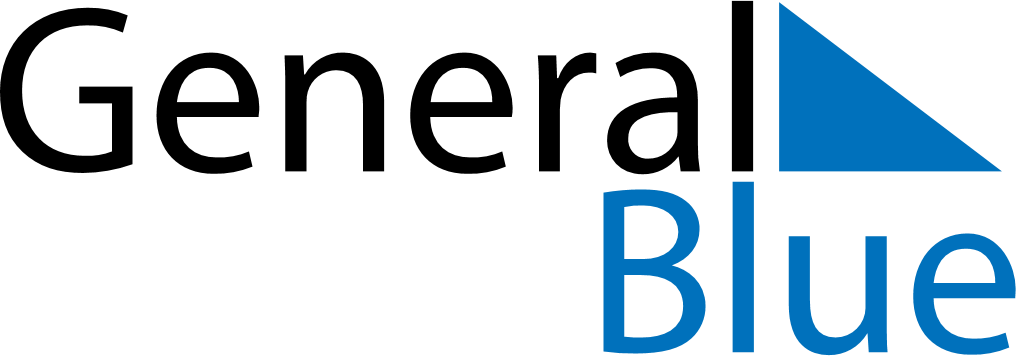 December 2027December 2027December 2027San MarinoSan MarinoMONTUEWEDTHUFRISATSUN123456789101112Immaculate Conception1314151617181920212223242526Christmas DayBoxing Day2728293031New Year’s Eve